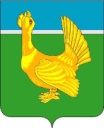                              ДУМА ВЕРХНЕКЕТСКОГО РАЙОНА                                                 РЕШЕНИЕ№ 03 от 16.02.2024						     р.п. Белый  Яр										     	     ул. Гагарина, 15, строен.1Об утверждении Порядка предоставления иных межбюджетных трансфертов местному бюджету муниципального образования Катайгинское сельское поселение Верхнекетского района Томской области из местного бюджета муниципального образования Верхнекетский район Томской области на обеспечение жителей отдаленных населенных пунктов Томской области услугами связиВ соответствии со статьей 142 Бюджетного кодекса Российской Федерации, с государственной программой «Развитие транспортной инфраструктуры в Томской области», утверждённой постановлением Администрации Томской области от 26.09.2019 № 340а, пунктом 3 Порядка предоставления межбюджетных трансфертов из местного бюджета муниципального образования Верхнекетский район Томской области бюджетам поселений Верхнекетского района, утверждённого решением Думы Верхнекетского района от 26.12.2013 №97, Дума Верхнекетского района решила:1. Утвердить прилагаемый Порядок предоставления иных межбюджетных трансфертов местному бюджету муниципального образования Катайгинское сельское поселение Верхнекетского района Томской области из местного бюджета муниципального образования Верхнекетский район Томской области на обеспечение жителей отдаленных населенных пунктов Томской области услугами связи.          2. Опубликовать настоящее решение в информационном вестнике Верхнекетского района «Территория», разместить на официальном сайте Администрации Верхнекетского района.3. Настоящее решение вступает в силу со дня его официального опубликования.Дело-1, Админ-1, прокуратура-1, УФ – 1, Катайгинское СП – 1.Утвержденрешением Думы Верхнекетского района от 16.02.2024 № 03Порядокпредоставления иных межбюджетных трансфертов местному бюджету муниципального образования Катайгинское сельское поселение Верхнекетского района Томской области из местного бюджета муниципального образования Верхнекетский район Томской области на обеспечение жителей отдаленных населенных пунктов Томской области услугами связи1. Настоящий Порядок предоставления иных межбюджетных трансфертов местному бюджету муниципального образования Катайгинское сельское поселение Верхнекетского района Томской области из местного бюджета муниципального образования Верхнекетский район Томской области на обеспечение жителей отдаленных населенных пунктов Томской области услугами связи (далее – Порядок) определяет правила предоставления иных межбюджетных трансфертов местному бюджету муниципального образования Катайгинское сельское поселение Верхнекетского района Томской области из местного бюджета муниципального образования Верхнекетский район Томской области на обеспечение жителей отдаленных населенных пунктов Томской области услугами связи (далее - Межбюджетные трансферты).2. Межбюджетные трансферты предоставляются местному бюджету муниципального образования Катайгинское сельское поселение Верхнекетского района Томской области (далее - Поселение) в рамках подпрограммы «Развитие транспортной и коммуникационной инфраструктуры в Томской области» государственной программы «Развитие транспортной инфраструктуры в Томской области», утверждённой постановлением Администрации Томской области от 26.09.2019 № 340а, в рамках муниципальной программы «Развитие транспортной системы Верхнекетского района», утвержденной постановлением Администрации Верхнекетского района от 22.12.2015  № 1067 (далее - Муниципальная программа), в целях выполнения полномочий органов местного самоуправления по вопросам местного значения.3. Общий объем Межбюджетных трансфертов, подлежащих предоставлению в соответствии с настоящим Порядком, устанавливается решением Думы Верхнекетского района о местном бюджете муниципального образования Верхнекетский район Томской области на очередной финансовый год или на очередной финансовый год и плановый период за счёт:субсидии из областного бюджета на обеспечение жителей отдаленных населенных пунктов Томской области услугами связи;средств местного бюджета муниципального образования Верхнекетский район Томской области на софинансирование мероприятий по обеспечению жителей отдаленных населенных пунктов Томской области услугами связи в рамках Муниципальной программы.4. Межбюджетные трансферты перечисляются Поселению в соответствии со сводной бюджетной росписью и утвержденным кассовым планом местного бюджета муниципального образования Верхнекетский район Томской области.5. Расходование Межбюджетных трансфертов осуществляется в соответствии с Порядком предоставления и распределения субсидий из областного бюджета местным бюджетам на обеспечение жителей отдаленных населенных пунктов Томской области услугами связи, утверждённым постановлением Администрации Томской области от 26.09.2019 № 340а «Об утверждении государственной программы «Развитие транспортной инфраструктуры в Томской области».6. Предоставление Межбюджетных трансфертов осуществляется на основании постановления Администрации Верхнекетского района о предоставлении Межбюджетных трансфертов и соглашения, заключенного между Администрацией Верхнекетского района и администрацией Поселения (далее - Соглашение).7. Условиями предоставления Межбюджетных трансфертов являются:1)  соблюдение Поселением требований настоящего Порядка;2) расстояние от населенного пункта Поселения до районного центра (р.п.Белый Яр) превышает 5 километров;3) численность жителей населенного пункта Поселения, в котором планируется обеспечить доступ к услугам радиотелефонной связи, составляет 50 и более человек.8. Условиями расходования Межбюджетных трансфертов являются:1) целевое и эффективное использование Межбюджетных трансфертов;2) своевременное предоставление отчётов об использовании Межбюджетных трансфертов по формам и в сроки, установленные в Соглашении;3) достижение целевого значения показателей результативности предоставления Межбюджетных трансфертов, предусмотренных в Соглашении;4) иные условия расходования Межбюджетных трансфертов, предусмотренные Соглашением.9. В случае неиспользования или нецелевого использования Межбюджетных трансфертов, нарушения настоящих условий расходования Межбюджетных трансфертов, данные средства подлежат возврату в местный бюджет муниципального образования Верхнекетский район Томской области в установленном бюджетным законодательством порядке.10. Контроль за целевым использованием Межбюджетных трансфертов осуществляет отдел промышленности, транспорта и связи Администрации Верхнекетского района.Председатель Думы Верхнекетского района___________________Е.А. ПарамоноваГлава Верхнекетского района __________________С.А. Альсевич